UPTON BY CHESTER AND DISTRICT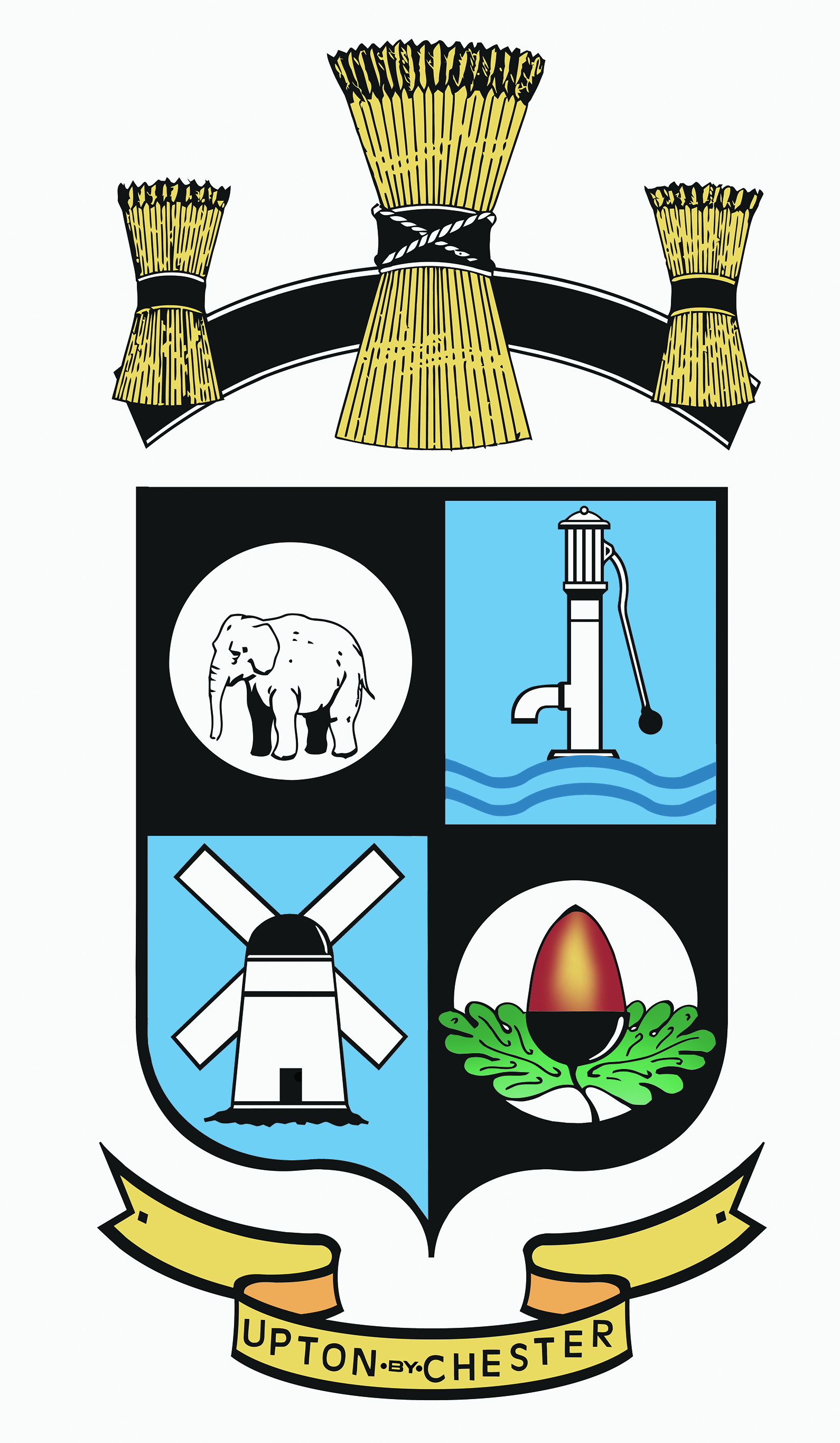 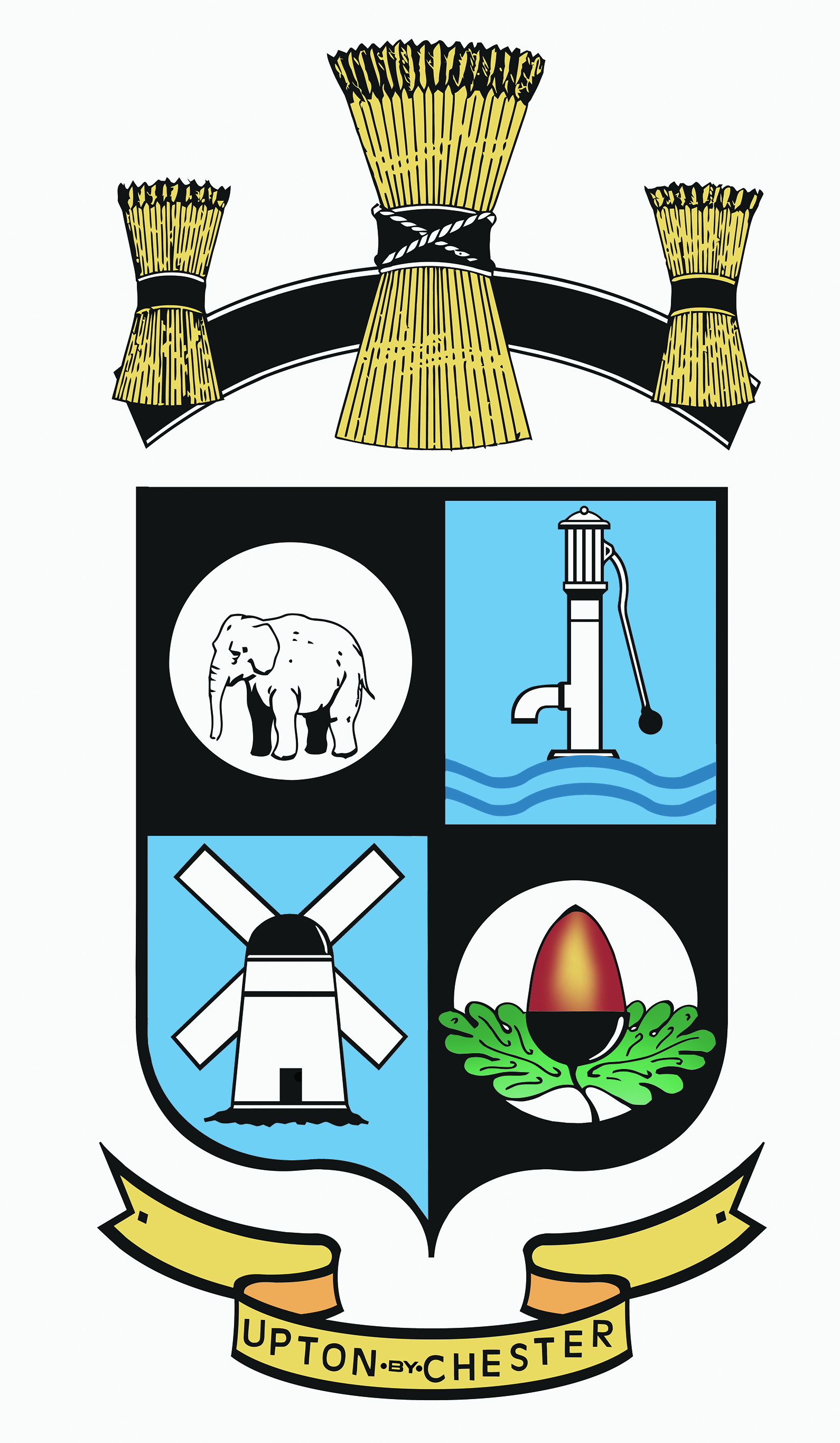  PARISH COUNCILUpton PavilionWealstone LaneUptonChesterCH2 1HB01244 374054 / 07584416753Email: mailto:uptonbychesterpavilion@hotmail.comHIRER AGREEMENTName of Hirer or Hiring Organisation: ____________________________________________Address: ___________________________________________________________________Phone Number: ______________________ Email Address: __________________________Storage Requirements: _______________________________________________________Purpose of hire: ________________________   No. expected: ________________________Date(s) required: ______________________ Time required: _________________________Function Room  	    Meeting Room		Kitchen	    Changing Rooms		Bowling Green	    Tennis Courts		Football Pitch – Junior	Football Pitch – AdultHiring Fee  £			    Storage Fee   £		            Kitchen Deposit   £I have read and understood Upton-by-Chester Pavilion Terms and Conditions of Hire, Version 1.00 dated 01/07/2015, which form part of this Hiring Agreement.I agree to abide by the content of these documents, to provide all necessary supervision and ensure that the group I represent acts in accordance with this. I have received an induction in the necessary fire, safety and technical instructions for the use of the facilities.Signed…………………………………………………………..		Date…….…………………….Name: ………………………………………All policies regarding the operation of Upton-by-Chester Pavilion can be viewed on the PC website under ‘Facilities Management’. Copy of Insurance Documents Received